近代军事历史专家，历史战争研究教授克里斯托弗·达菲(Christopher Duffy)作者简介：克里斯托弗·达菲(Christopher Duffy)曾于牛津贝利奥尔学院修读历史，1961年入职桑赫斯特皇家军事学院。他的著作涉及十八世纪军事、拿破仑战争、防御工事、第二次世界大战装甲战和现代战略地理学。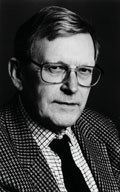 他曾任桑德赫斯特皇家军事学院战争研究系高级讲师，现为德蒙特福特大学战争与社会研究所历史战争研究教授。中文书名：《德军视角下的索姆河战役》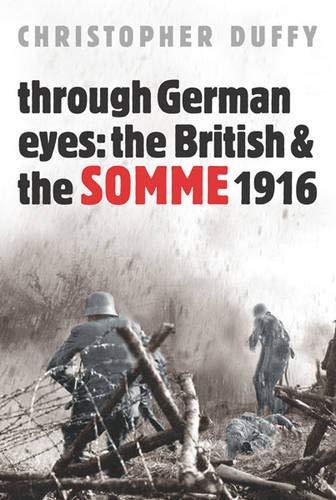 英文书名：THROUGH GERMAN EYES: The British and the Somme 1916作    者：Christopher Duffy出 版 社：Weidenfeld & Nicolson Ltd代理公司：PFD Estate/ANA/Conor页    数：383页出版时间：2006年代理地区：中国大陆、台湾审读资料：电子稿类    型：历史内容简介：索姆河战役造成了深远的影响，时至今日仍能感受到其余波。英国军事历史学家艾伦·克拉克（Alan Clark）尖锐地指出“驴子牵着狮子”的：忠勇的士兵（狮子）被无能和冷漠的将军（驴）牵上战场送死。而从德国人的角度来看，这场战斗是一场灾难，他们自己也付出了骇人听闻的高昂代价与严重减员。克里斯托弗·达菲(Christopher Duffy)指出，德国非常尊敬英国军队，德国索姆河战役前后的详实报道也提供了珍贵而迷人的史料，让我们一窥基奇纳将军所招募的这一只英国志愿军。直到今日,德国对这支英国军队的看法才得以公开。事实上，他们留下了多份报告，其文字与考证充分体现了德国人的匠人精神，细致且严谨，而又一直深藏在晦涩的档案中，直到克里斯托弗·达菲重新发现了它们。翻阅这些报告，我们眼前浮现出上个世纪的画面，而一切都与热播剧《黑化器》(Blackadder)相去甚远：德国越来越尊重英国军队的纪律与战斗力。事实上，每一位被俘的英国士兵都坚信英国最终会赢得一战，德国情报小组也不得不奏报上级，他们的帝国注定走向失败。媒体评价：“微妙而睿智，令人耳目一新......是对西线文献的珍贵补充。”——帕特里克·毕晓普(Patrick Bishop)中文书名：《腓特烈大帝：戎马一生》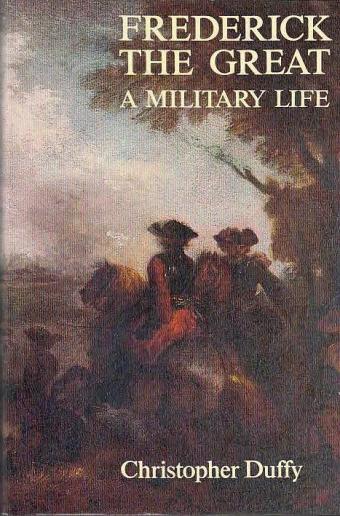 英文书名：FREDERICK THE GREAT: A Military Life作    者：Christopher Duffy出 版 社：Routledge & Kegan Paul Ltd.代理公司：PFD Estate/ANA/Conor页    数：407页出版时间：1985年代理地区：中国大陆、台湾审读资料：电子稿类    型：传记和回忆录内容简介：战术和战略上独创性、大胆无情的决心和激励军队的天赋——腓特烈大帝无与伦比。克里斯托弗·达菲（Christopher Duffy）撰写了大量关于腓特烈治军的学术文章，以及他的对手奥地利和俄罗斯军队的研究。这部《腓特烈大帝》详细讲述腓特烈大帝数十年的戎马倥偬，明确描述了其军事天才。感谢您的阅读！请将反馈信息发至：版权负责人Email：Rights@nurnberg.com.cn安德鲁·纳伯格联合国际有限公司北京代表处北京市海淀区中关村大街甲59号中国人民大学文化大厦1705室, 邮编：100872电话：010-82504106, 传真：010-82504200公司网址：http://www.nurnberg.com.cn书目下载：http://www.nurnberg.com.cn/booklist_zh/list.aspx书讯浏览：http://www.nurnberg.com.cn/book/book.aspx视频推荐：http://www.nurnberg.com.cn/video/video.aspx豆瓣小站：http://site.douban.com/110577/新浪微博：安德鲁纳伯格公司的微博_微博 (weibo.com)微信订阅号：ANABJ2002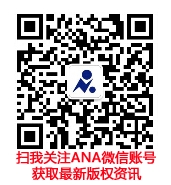 